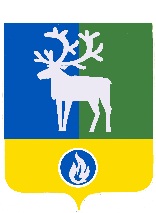 СЕЛЬСКОЕ ПОСЕЛЕНИЕ КАЗЫМБЕЛОЯРСКИЙ РАЙОНХАНТЫ-МАНСИЙСКИЙ АВТОНОМНЫЙ ОКРУГ – ЮГРААДМИНИСТРАЦИЯ СЕЛЬСКОГО ПОСЕЛЕНИЯПОСТАНОВЛЕНИЕот 31 октября  2016 года                                                                                                      № 150О внесении изменений в постановление администрации сельского поселения Казым от 29 сентября 2014 года № 84 «Об утверждении административного регламента предоставления муниципальной услуги «Прием заявлений, документов, а также постановка граждан на учёт в качестве нуждающихся в жилых помещенияхП о с т а н о в л я ю:1. Внести в постановление администрации сельского поселения Казым от 29 сентября 2014 года № 84 «Об утверждении административного регламента предоставления муниципальной услуги «Прием заявлений, документов, а также постановка граждан на учёт в качестве нуждающихся в жилых помещениях»» изменение, изложив пункт 3 в следующей редакции:«3.  Опубликовать настоящее постановление в газете «Белоярские вести» и обеспечить его размещение на официальном сайте органов местного самоуправления сельского поселения Казым в информационно-телекоммуникационной сети Интернет.».             2. Внести в административный регламент предоставления муниципальной услуги «Прием заявлений, документов, а также постановка граждан на учёт в качестве нуждающихся в жилых помещениях», утвержденный постановлением администрации сельского поселения Казым от 29 сентября 2014 года № 84 «Об утверждении административного регламента предоставления муниципальной услуги «Прием заявлений, документов, а также постановка граждан на учёт в качестве нуждающихся в жилых помещениях» (далее - постановление) следующие изменения:             1) в разделе 2. «Стандарт предоставления муниципальной услуги»:             а) пункт 2.6 «Исчерпывающий перечень документов, необходимых для предоставления муниципальной услуги» изложить в следующей редакции:	«2.6.1.. Исчерпывающий перечень документов, которые являются необходимыми для предоставления муниципальной услуги: заявление, подписанное всеми совершеннолетними членами семьи, в свободной форме либо по форме, приведенной в приложении 2 к настоящему Административному регламенту;2) копия паспорта заявителя и членов его семьи (копии свидетельств о рождении, документов о гражданстве детей, не достигших 14 лет);3) документы, необходимые для признания гражданина малоимущим;4) документы, подтверждающие право быть признанным нуждающимся в жилом помещении, а именно:выписка из домовой книги;документы, подтверждающие право пользования жилым помещением, занимаемым заявителем и членами его семьи (договор, ордер, решение о предоставлении жилого помещения и т.п.);5) выписка из технического паспорта БТИ с поэтажным планом (при наличии) и экспликацией;6) справка органов государственной регистрации о наличии или отсутствии жилых помещений на праве собственности по месту постоянного жительства членов семьи, предоставляемая каждым дееспособным членом семьи заявителя;7) при необходимости иные документы.Документы, указанные в подпунктах 1, 2, 4 настоящего пункта представляются заявителем в Уполномоченный орган самостоятельно.Документы, указанные в подпунктах 3, 5, 6 настоящего пункта (их копии или содержащиеся в них сведения), запрашиваются Уполномоченным органом в органах государственной власти, органах местного самоуправления и подведомственных государственным органам или органам местного самоуправления организациях, в распоряжении которых находятся данные документы, в рамках межведомственного информационного взаимодействия.Заявитель вправе представить указанные в подпунктах 3, 5, 6 настоящего пункта документы и информацию в Уполномоченный орган по собственной инициативе.	2.6.2. Документы, указанные в пункте 2.6.1 настоящего Административного регламента могут быть представлены в форме электронных документов.	2.6.3 Способы получения заявителем документов, указанных в пункте 2.6.1 настоящего Административного регламента: форму заявления о предоставлении муниципальной услуги заявитель может получить:на информационном стенде в месте предоставления муниципальной услуги;у специалиста сектора организационной деятельности Уполномоченного органа;у специалиста МФЦ;посредством информационно-телекоммуникационной сети Интернет на официальном сайте, Едином и региональном порталах;документы, предусмотренные, подпунктом 6 пункта 2.6.1. настоящего Административного регламента, заявитель может получить посредством обращения в Управление Росреестра.2.6.4. Порядок предоставления документов: Для принятия на учет заявитель подает заявление в Уполномоченный орган по месту своего жительства, через МФЦ либо посредством Единого или регионального  порталов.В заявлении о предоставлении муниципальной услуги заявителем указывается способ выдачи (направления) ему документа, являющегося результатом предоставления муниципальной услуги. 	2.6.5. Заявителю выдается расписка в получении документов с указанием их перечня и даты их получения Уполномоченным органом, а также с указанием перечня документов, которые будут получены по межведомственным запросам.	2.6.6. В соответствии с частью 1 статьи 7 Федерального закона от 27 июля 2010 года № 210-ФЗ запрещается требовать от заявителей:представления документов и информации или осуществления действий, представление или осуществление которых не предусмотрено нормативными правовыми актами, регулирующими отношения, возникающие в связи с предоставлением муниципальной услуги;представления документов и информации, в том числе подтверждающих внесение заявителем платы за предоставление муниципальной услуги, которые находятся в распоряжении органов, предоставляющих муниципальные услуги, иных государственных органов, органов местного самоуправления либо подведомственных государственным органам или органам местного самоуправления организаций, участвующих в предоставлении предусмотренных частью 1 статьи 1 Федерального закона № 210-ФЗ от 27 июля 2010 года № 210-ФЗ государственных и муниципальных услуг, в соответствии с нормативными правовыми актами Российской Федерации, нормативными правовыми актами Ханты-Мансийского автономного округа – Югры, муниципальными правовыми актами, за исключением документов, включенных в определенный частью 6 статьи 7 указанного Федерального закона перечень документов. Заявитель вправе представить указанные документы и информацию в Уполномоченный орган по собственной инициативе.	2.6.7. Непредставление заявителем документов, которые заявитель вправе представить по собственной инициативе, не является основанием для отказа заявителю в предоставлении муниципальной услуги.»;            б) подпункт 2.8.2 пункта 2.8 «Исчерпывающий перечень оснований для приостановления и (или) отказа в предоставлении муниципальной услуги» изложить в следующей редакции: «2.8.2. В предоставлении муниципальной услуги отказывается в случае если:1) не предоставлены документы, обязанность по предоставлению которых возложена на заявителя;2) ответ органа государственной власти, органа местного самоуправления либо подведомственной органу государственной власти или органу местного самоуправления организации на межведомственный запрос свидетельствует об отсутствии документа и (или) информации, необходимых для принятия гражданина на учет в качестве нуждающегося в жилом помещении в соответствии с пунктом 2 статьи 16 Закона Ханты-Мансийского автономного округа – Югры от 06 июля 2005 года № 57-оз «О регулировании отдельных жилищных  отношений в Ханты-Мансийском автономном округе – Югре», если соответствующий документ не был представлен гражданином по собственной инициативе, за исключением случаев, если отсутствие таких запрашиваемых документа или информации в распоряжении указанных органов или организаций подтверждает право гражданина состоять на учете в качестве нуждающегося в жилом помещении;3) представлены документы, которые не подтверждают право соответствующего гражданина состоять на учете в качестве нуждающегося в жилом помещении;4) не истек срок, предусмотренный пунктом 2 статьи 15 Закона Ханты-Мансийского автономного округа – Югры от 06 июля 2005 года № 57-оз «О регулировании отдельных жилищных отношений в Ханты-Мансийском автономном округе – Югре».»;в) внести изменения в приложение 2 к административному регламенту предоставления муниципальной услуги «Прием заявлений, документов, а также постановка граждан на учёт в качестве нуждающихся в жилых помещениях», изложив его согласно приложения к данному постановлению.3. Опубликовать настоящее постановление в газете «Белоярские вести».4. Настоящее постановление вступает в силу после его официального опубликования.5. Контроль за выполнением постановления возложить на заместителя главы муниципального образования, заведующего сектором организационной деятельности администрации сельского поселения Казым В.Н.БочкаревуГлава сельского поселения Казым                                       А.Х.НазыроваПРИЛОЖЕНИЕ                                                                                       к постановлению администрации                                                                                         сельского поселения  Казым                                                                           от                  2016 года  №            ПРИЛОЖЕНИЕ 2                                                                                                 к постановлению главы                                                                                          сельского поселения  Казым                                                                              от 29 сентября 2014 года  №84                         ЗаявлениеПрошу принять меня с семьей из ______ человек на учет в качестве нуждающихся в жилых помещениях, предоставляемых по договорам социального найма.Я и члены моей семьи проживаем по адресу:  ____________________________________________________________________________(указать адрес, тип, площадь занимаемого жилого помещения)Гражданско-правовых сделок с жилыми помещениями за последние 5 лет я и члены моей семьи не производили/производили (подчеркнуть) (если производили, то какие именно)_________________________________________________________________ Я и члены моей семьи имеем на праве собственности следующее движимое и недвижимое имущество, подлежащее налогообложению, и доход (подлежит обязательному заполнению):  - недвижимое имущество:- движимое имущество, подлежащее государственной регистрации:- доходы заявителя:- доходы членов семьи заявителя:*Указываются основание приобретения (покупка, мена, дарение, наследование, приватизация и другие).** Для доходов, полученных в иностранной валюте, величина дохода учитывается в рублях по курсу Банка России на дату получения дохода.Я (мы) даю (ем) согласие на проверку указанных в заявлении сведений и на запрос документов, необходимых для рассмотрения заявления.В соответствии с требованиями статьи 9 Федерального закона от 27 июля 2006 года № 152–ФЗ «О персональных данных» подтверждаю (ем) свое согласие на обработку органами местного самоуправления персональных данных. ________________________________________________________________________________________________________________________________________________________  (подпись всех совершеннолетних членов семьи или законных представителей за несовершеннолетних членов семьи)Ежегодная перерегистрация граждан, состоящих на учете в качестве нуждающихся в жилых помещениях, предоставляемых по договорам социального найма, проходит с 1 февраля  до 1 апреля. С условиями и порядком прохождения ежегодной перерегистрации ознакомлены. Извещение о постановке на учет нуждающихся в улучшении жилищных условий либо отказе в постановке на учет прошу выдать мне на руки, направить по почте (подчеркнуть).Заявитель  	___________________________________________________Члены семьи ___________________________________________________		___________________________________________________ 	   	___________________________________________________«____» _______________20__ годаДокументы принял специалист  _________________________  		_____________________          	(подпись)                                                                      (Ф.И.О.)                                       «____» _______________20__ года                                                                              ______________Главе сельского поселения Казым _______________________________________ (инициалы, фамилия)Главе сельского поселения Казым _______________________________________ (инициалы, фамилия),,(фамилия, имя, отчество заявителя)(фамилия, имя, отчество заявителя)проживающего (ей) по адресу: проживающего (ей) по адресу: ____________________________________________________________________________________________________________________________________________________________________________________________________________адрес электронной почты: ___________адрес электронной почты: _______________________________________________________________________________телефон: _________________________телефон: _________________________№ п/пФамилия, имя, отчество заявителя, членов семьиРодственные отношенияАдрес занимаемого жилого помещения12341.2.Наименование недвижимого имуществаПлощадь(кв.м.)Доля в праве Адрес Основание приобретения* 12356Марка транспортного средстваГод выпускаГосударственныйрегистрационный номер124№ п/пВид доходаСреднемесячнаявеличина дохода(руб.)**123Доход по основному месту работы (по справке 2–НДФЛ)Доход по основному месту работы (по справке 2–НДФЛ)Доход по основному месту работы (по справке 2–НДФЛ)1.Иные доходы (все виды выплат, пособий, проценты, полученные по банковским вкладам): Иные доходы (все виды выплат, пособий, проценты, полученные по банковским вкладам): Иные доходы (все виды выплат, пособий, проценты, полученные по банковским вкладам): 3.4.5.№ п/пВид доходаСреднемесячнаявеличина дохода(руб.)**123Доход по основному месту работы (по справке 2–НДФЛ)Доход по основному месту работы (по справке 2–НДФЛ)Доход по основному месту работы (по справке 2–НДФЛ)1.Иные доходы (все виды выплат, пособий, проценты, полученные по банковским вкладам): Иные доходы (все виды выплат, пособий, проценты, полученные по банковским вкладам): Иные доходы (все виды выплат, пособий, проценты, полученные по банковским вкладам): 3.4.5.